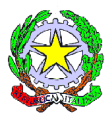 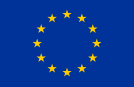 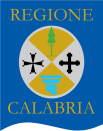 ISTITUTO COMPRENSIVO DI FUSCALDOScuole dell’Infanzia – Primaria - Secondaria di 1°grado___________________________________________________________________RELAZIONE FINALE DISCIPLINARESITUAZIONE DELLA CLASSEGli allievi hanno mostrato, nei confronti della disciplina, un atteggiamento:◻ Molto positivo  ◻ positivo ◻ accettabile  ◻ talvolta negativo◻ abbastanza positivo   e una partecipazione:◻ produttiva◻ attiva   ◻ generalmente attiva  ◻ accettabile    ◻ talvolta negativaLa  preparazione è: ◻ soddisfacente  ◻ accettabile  ◻ globalmente eterogenea   ◻  complessivamente accettabile                  ◻ non ancora accettabile   ◻ __________________Si sono osservate lacune in merito a ______________________________________________L’autonomia di lavoro è:◻ buona    ◻   accettabile    ◻ nel complesso accettabile    ◻ non ancora adeguataRAPPORTO CON IL DOCENTEIl rapporto con il docente è stato:◻ costruttivo ◻ abbastanza costruttivo   ◻ buono   ◻ talvolta difficoltoso a causa di ……….…………………………………………………………………………………………………………….SVOLGIMENTO DELLA PROGRAMMAZIONEPer quanto riguarda la programmazione ◻ il programma è stato svolto regolarmente ◻ non è stato possibile portare a termine quanto programmato perché________________________________________________________________________________________________________________________________________________________________________OBIETTIVI CONSEGUITIGli obiettivi generali della disciplina sono stati perseguiti giungendo a risultati complessivamente:◻ molto positivi  ◻   positivi   ◻ abbastanza positivi  ◻___________________  In relazione ai diversi livelli di partenza e alle capacità individuali, gli obiettivi della disciplina sono stati raggiunti in modo:Molto soddisfacente (9-10) per i seguenti allievi: ……………………………………………………………………..        Soddisfacente (7-8) per i seguenti allievi:……………………………………………………………………………….    Essenziale (6) per i seguenti allievi:……………………………………………………………………………………….Parziale (5) per i seguenti allievi: ………………………………………………………………………………………….                                                                     DIFFICOLTA’ PREVALENTI INCONTRATE DAGLI ALUNNI◻ Memorizzazione       ◻ comprensione consegne            ◻ organizzazione      ◻   esecuzione dei compiti  assegnati    ◻ concentrazione in classe       Per gli allievi che hanno mostrato carenze di base di un certo rilievo, sono state operate azioni di stimolo e attuati interventi di recupero personalizzato.Per i seguenti alunni sono stati perseguiti obiettivi minimi:____________________________I seguenti alunni non hanno raggiunto gli obiettivi prefissati:(*) Legenda:ritmi di apprendimento lentigravi lacune di basesituazione personale di disagiosvantaggio socio-culturalescarsa motivazione allo studio e/o impegnodifficoltà di relazione con coetanei e/o adultibassa autostima e scarsa fiducia in se stessodifficoltà di concentrazione e/o memorizzazione e/o organizzazione del lavoroMETODOLOGIA E STRUMENTIPer i presupposti metodologici e gli strumenti utilizzati ci si è attenuti a quanto stabilito nel piano di lavoro annuale.RISORSE UTILIZZATE Risorse della scuola: sono stati utilizzati i laboratori e i locali attrezzati disponibili e accessibili.SITUAZIONE DISCIPLINARENon è stato necessario ricorrere a provvedimenti disciplinari.Il comportamento è andato progressivamente evolvendosi verso un maggior grado di maturità e responsabilità, tranne per gli alunni …………………………………………………………………….Episodicamente si è fatto uso di annotazioni di richiamo personaleSono stati presi provvedimenti disciplinari del consiglio di classe per i seguenti alunni: ……………………………………………………………………………………………………………..RAPPORTI CON LE FAMIGLIEI genitori degli allievi sono stati contattati attraverso le consuete modalità dei colloqui individuali e generali; in particolare, la partecipazione della famiglia ai colloqui è stata:◻ frequente, di quasi tutti gli alunni      ◻ frequente, ma solo di alcuni alunni     ◻ solo incontri scuola –famiglia◻ saltuaria       ◻ scarsa      ◻   solo se sollecitataVERIFICA E VALUTAZIONELe verifiche sono state sistematiche e coerenti, collocate al termine di ogni unità di lavoro e adeguate a quanto proposto. Sono state attuate con modalità diverse, così da rilevare i livelli di competenza relativi alle abilità da attivare, sotto forma di: ◻ prove orali    ◻  scritte     ◻   pratiche  ◻  altro………………………………La valutazione è stata espressa in modo chiaro e univoco in base agli indicatori stabiliti collegialmente. La valutazione intesa in senso formativo è stata effettuata in relazione all’acquisizione da parte degli alunni degli obiettivi programmati, tenendo conto dei progressi compiuti rispetto alla situazione di partenza, dell’ambiente socio-culturale di provenienza, dei ritmi di apprendimento, dei progressi fatti, dell’interesse, dell’impegno, dell’interazione e della puntualità della consegna dimostrati.OSSERVAZIONI……………………………………………………………………………………………………………………Fuscaldo,_____________                                                                       Il/La docente________________________________Anno scolasticoClasseDocenteDisciplinaCognome e nomeMotivazioni*